Термопринтер этикеток  Gprinter GP-1924D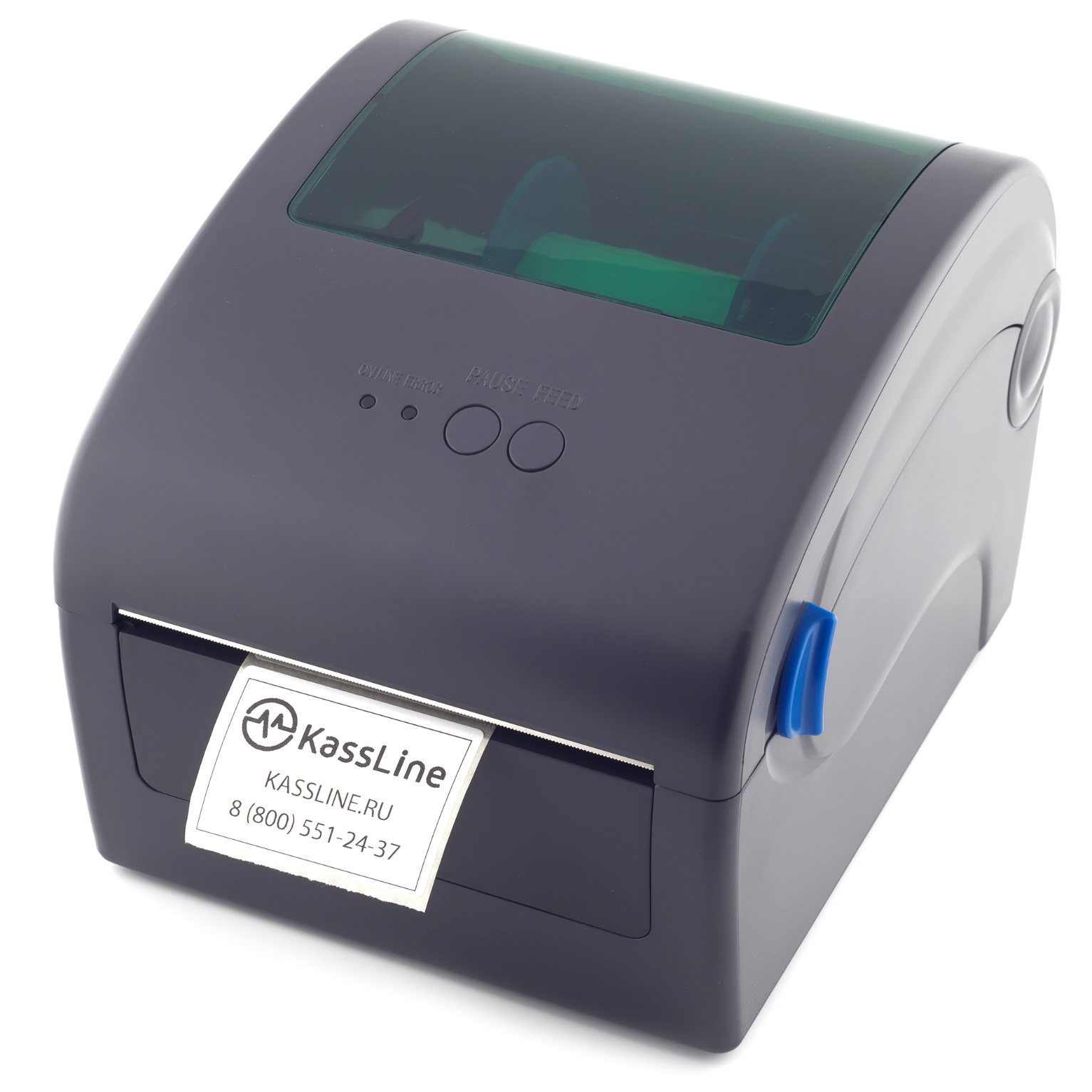 Инструкция по подключениюСодержание1. Комплектация2. Установка термоленты3. Подключение к компьютеру4. Установка драйвера на примере операционной системы Microsoft  Windows 10:5. Настройка размера этикетки6. Печать этикетки на примере .PDF документа1. Комплектация: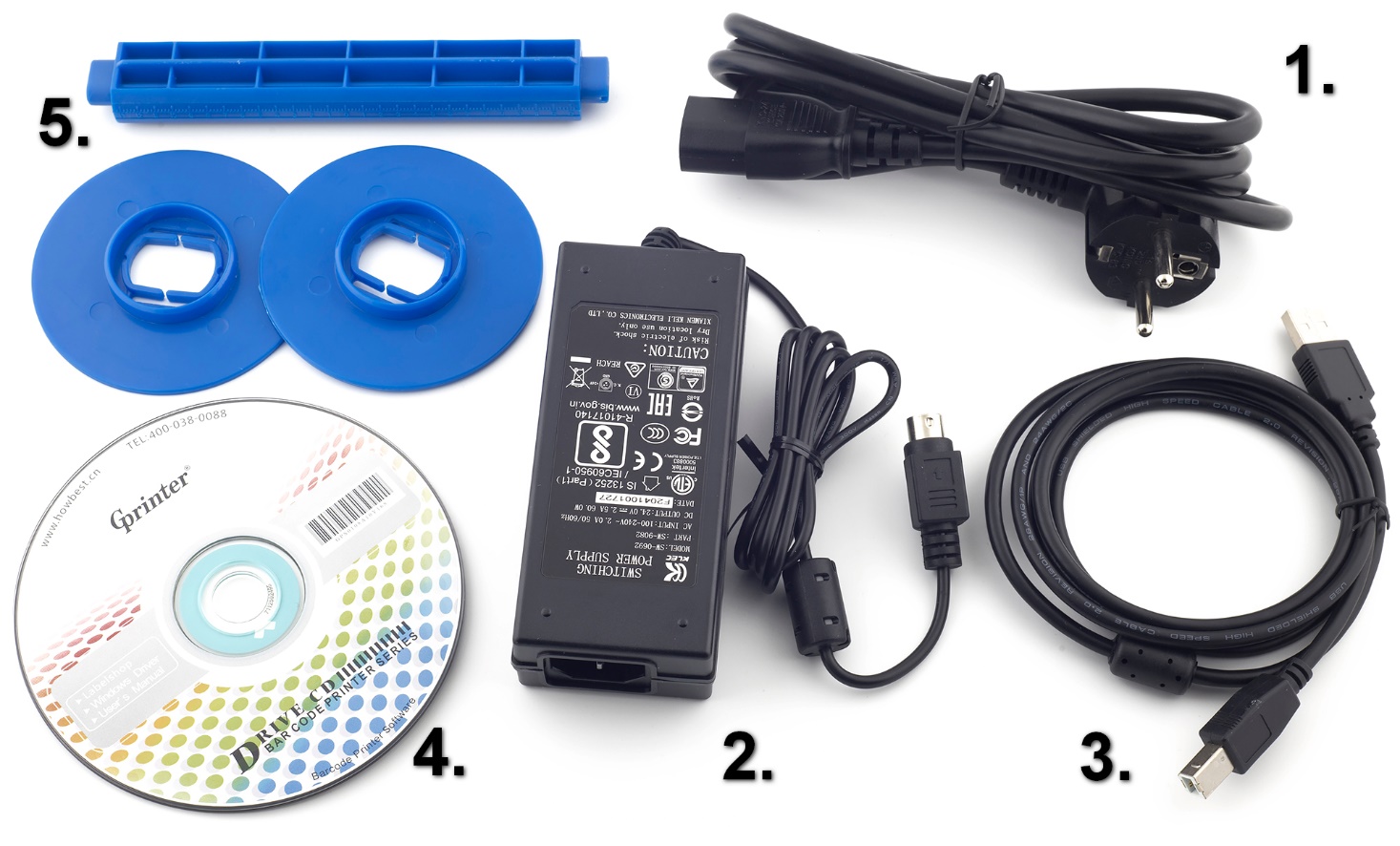 1. Кабель питания2. Блок питания3. USB-кабель для подключения к компьютеру4. CD-диск содержит дистрибутив программы для создания этикеток BarTender5. Шпиндель катушки этикеток и фиксирующие ограничители2. Установка термоленты: потянув лапку открытия крышки,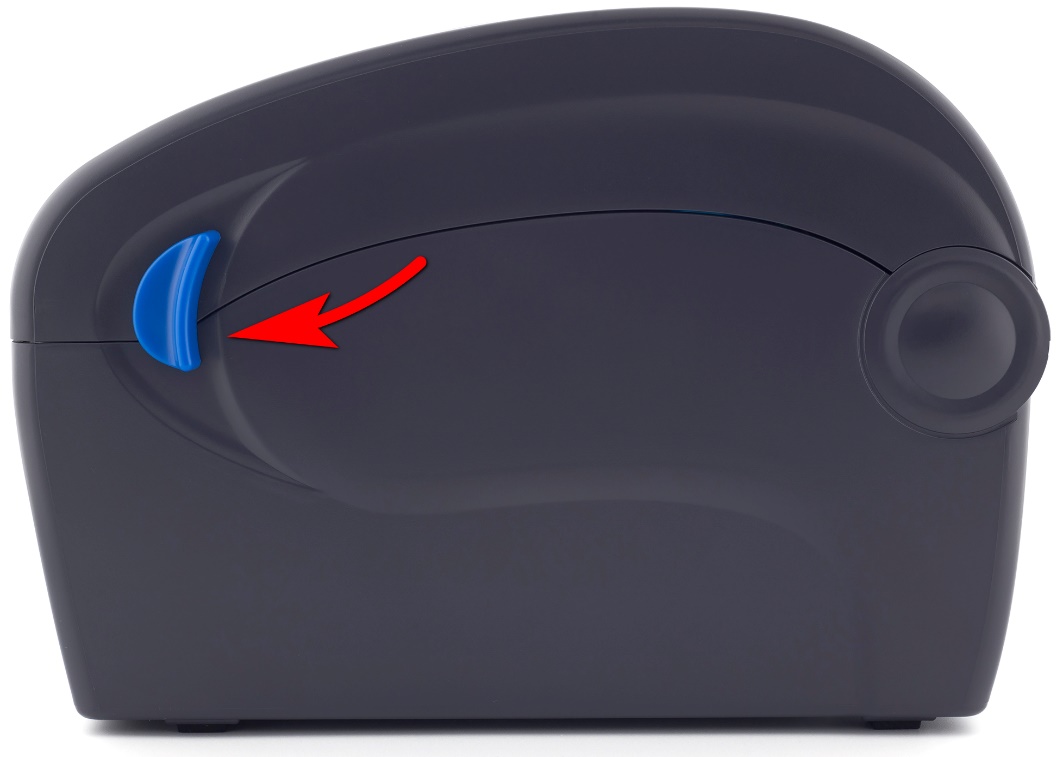 Откройте крышку принтера: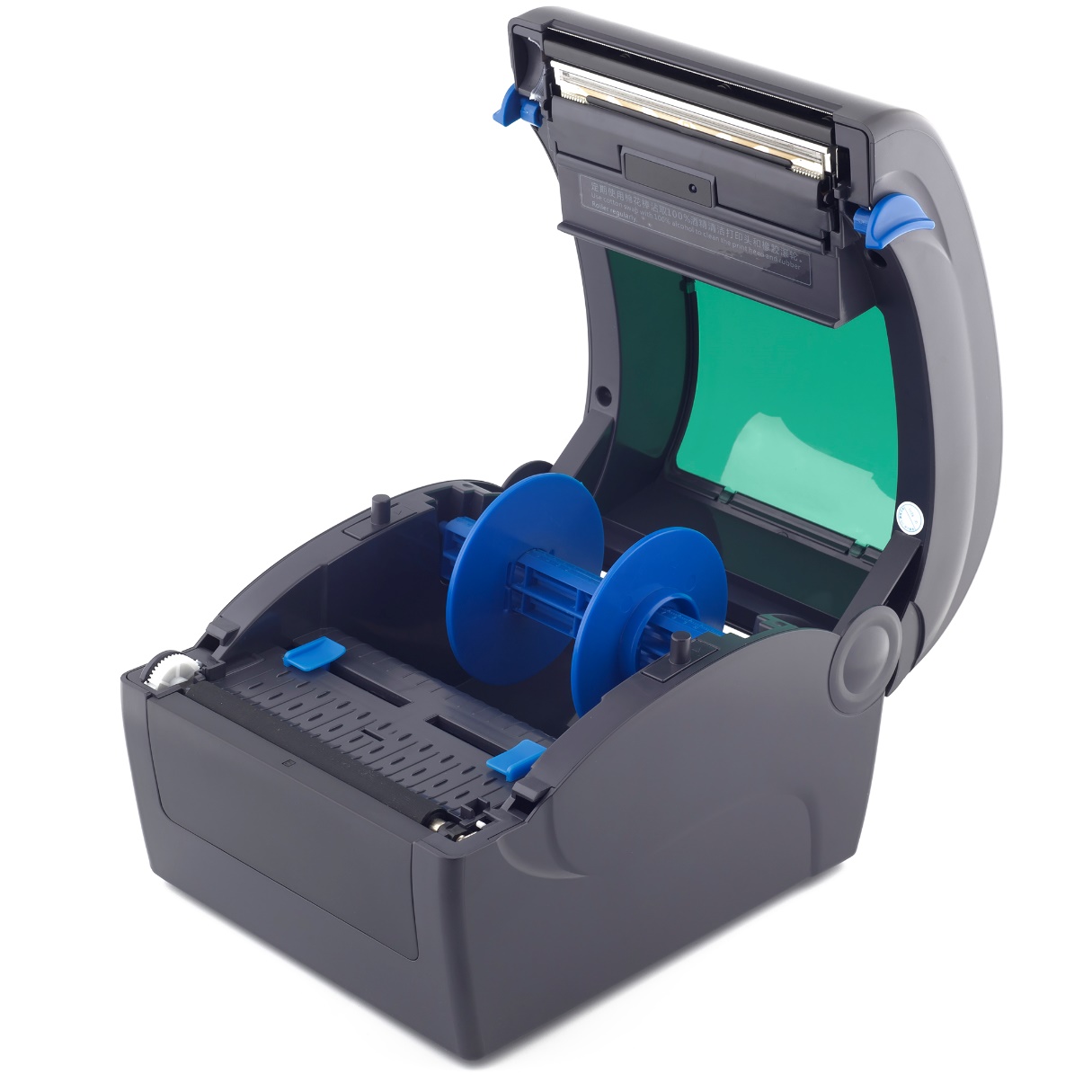 Установите ленту в соответствии с изображением: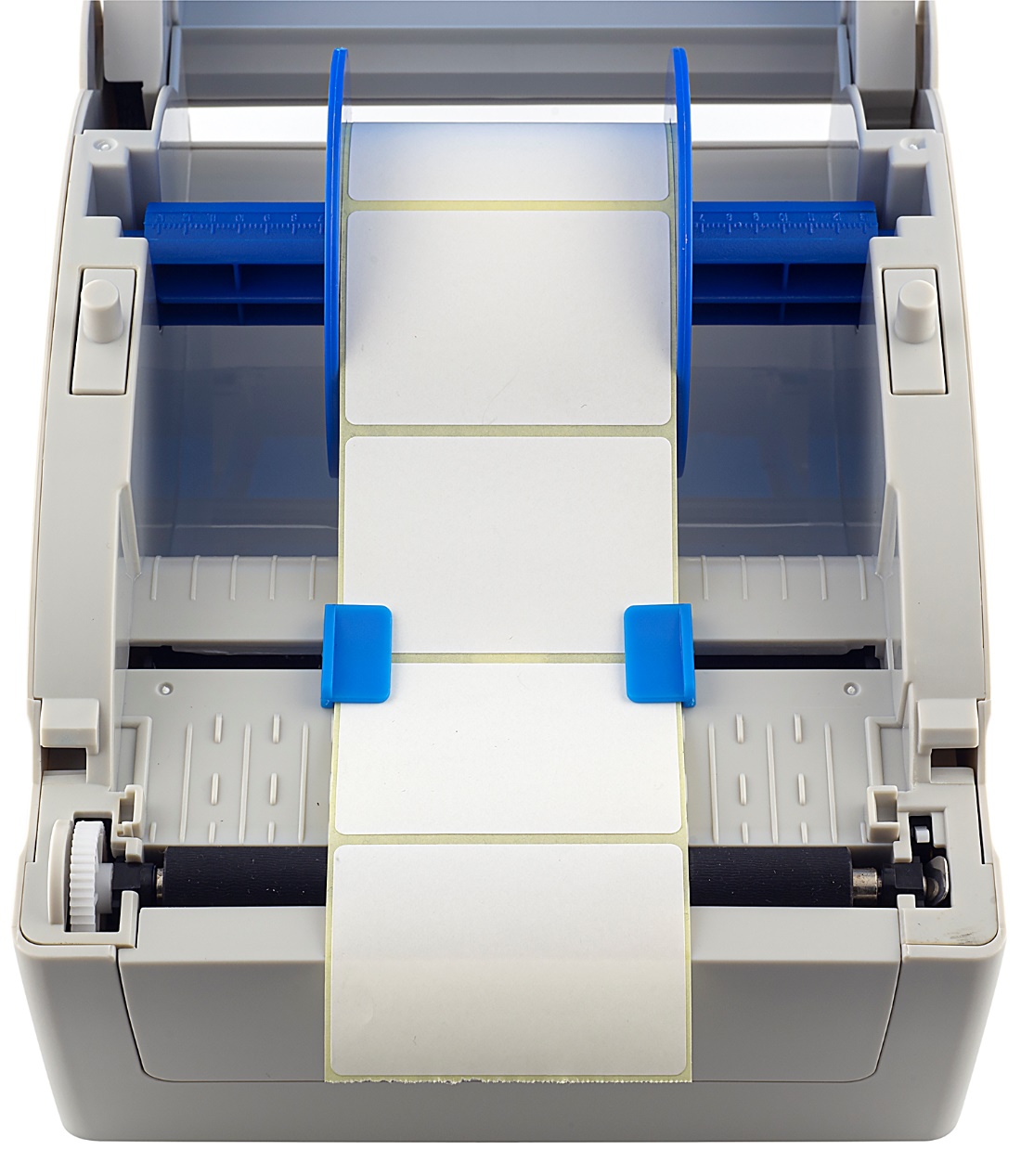 Закройте крышку: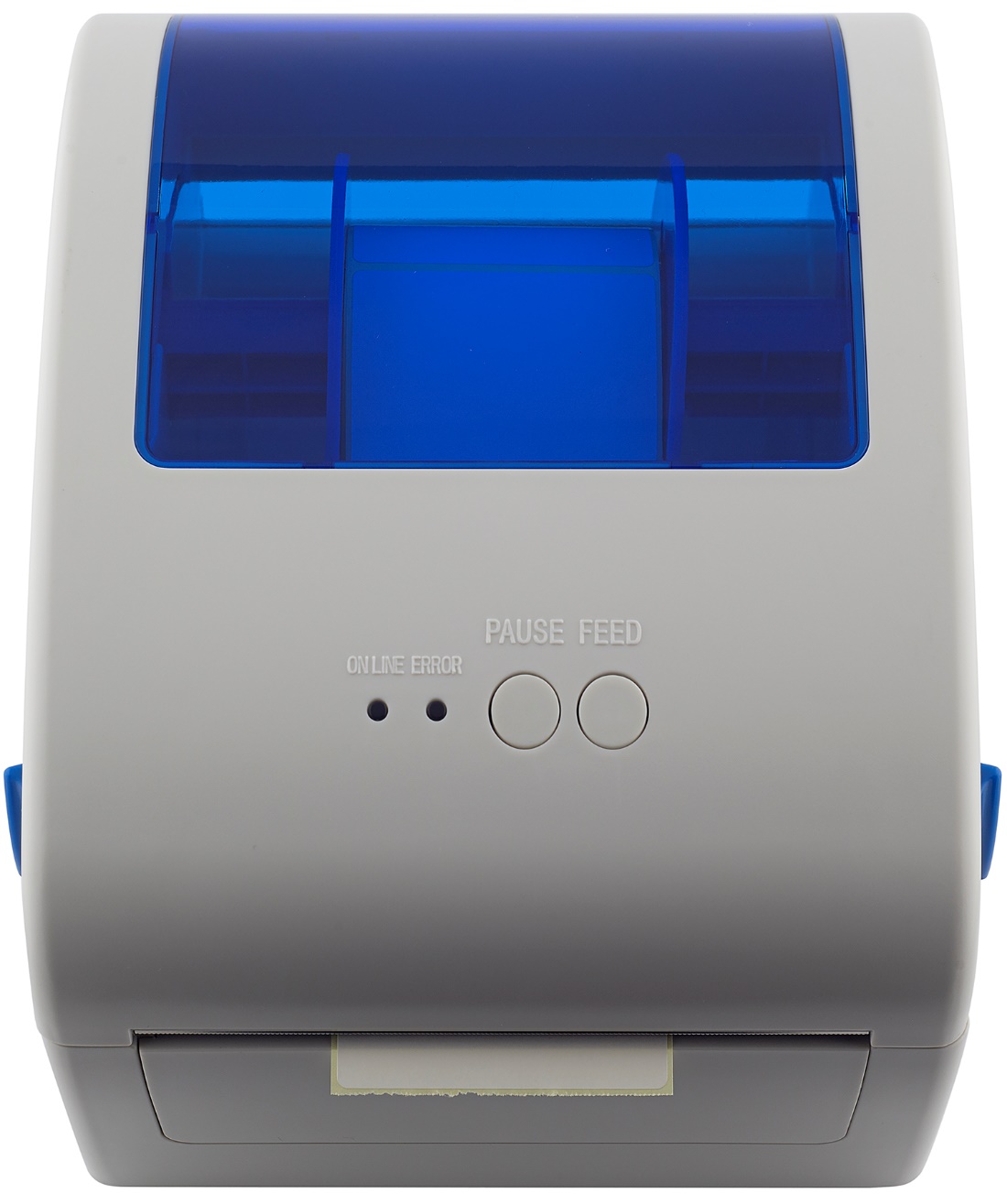 Термолента установлена.3. Подключение к компьютеру: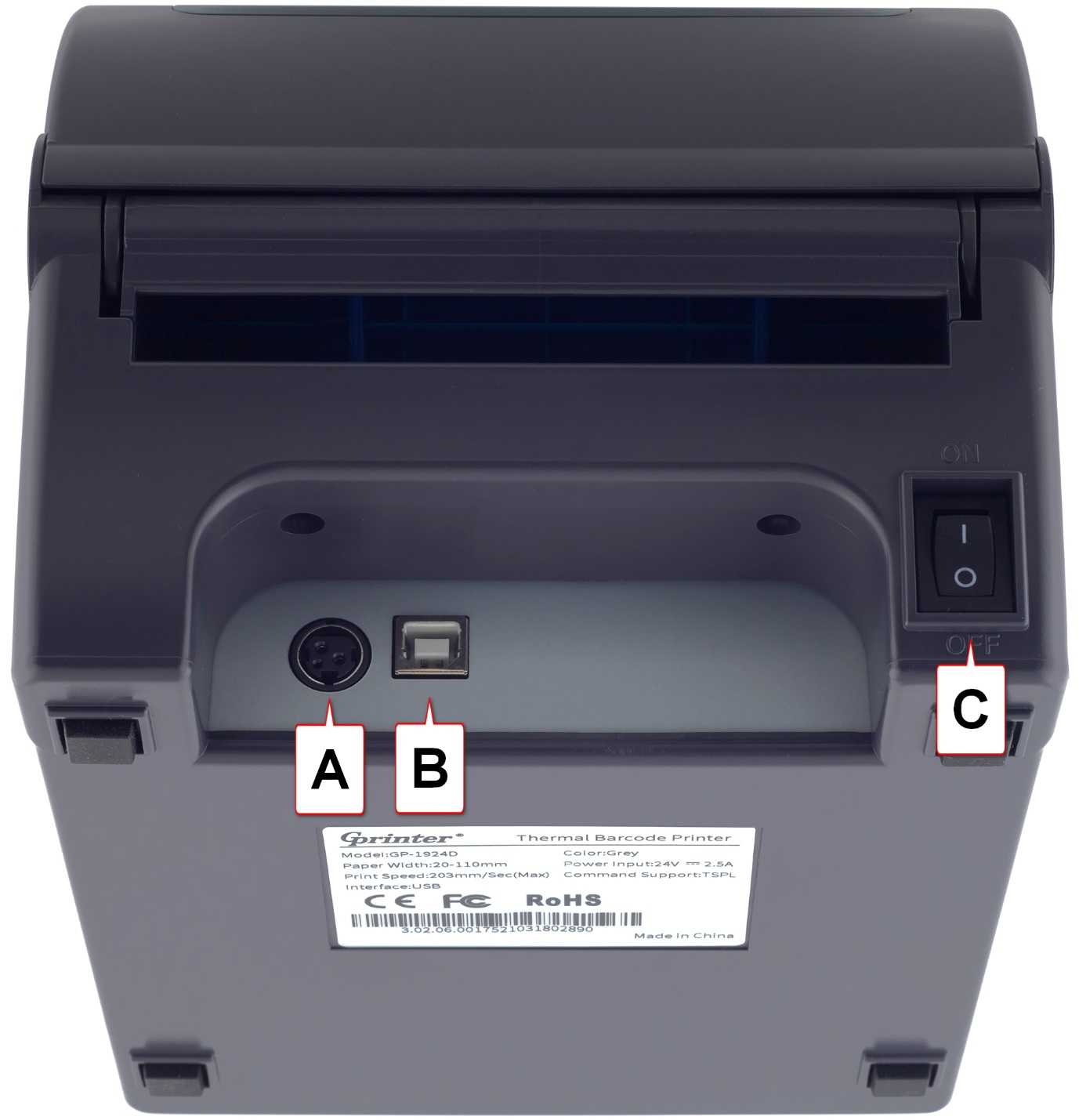 1. вставьте кабель блока питания в разъем [А].  Включите кабель питания в розетку электросети.2. подключите USB-кабель в разъем [В], второй конец вставьте в USB порт компьютера3. переведите клавишу включения принтера [С] в положение ВКЛ. (I)Термопринтер подключен.4. Установка драйвера на примере операционной системы Microsoft  Windows 10:Скачайте дистрибутив драйвера на сайте   www.seagullscientific.comПройдя по ссылке:  https://www.seagullscientific.com/downloads/printer-drivers/gprinter-gp-1924d/Нажмите кнопку «DOWNLOAD»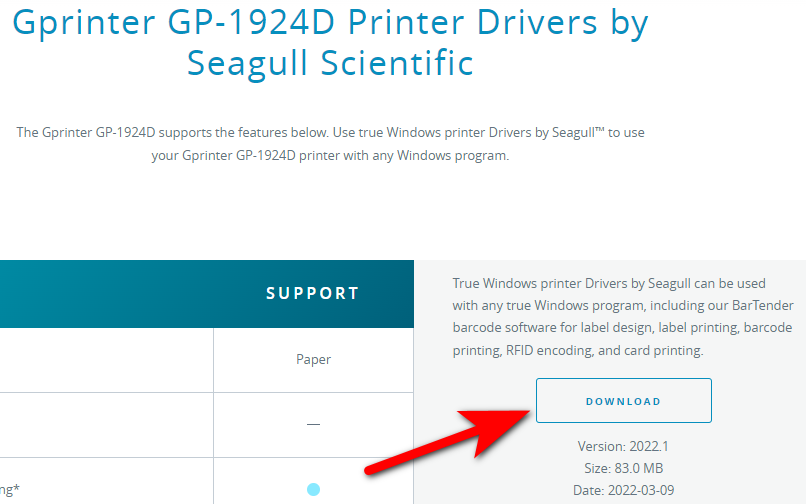 Запустите скачанный файл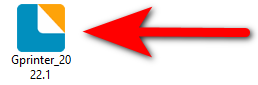 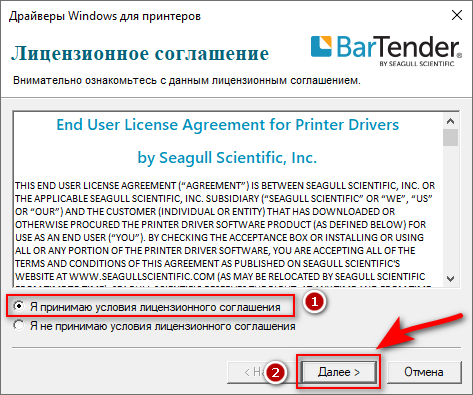 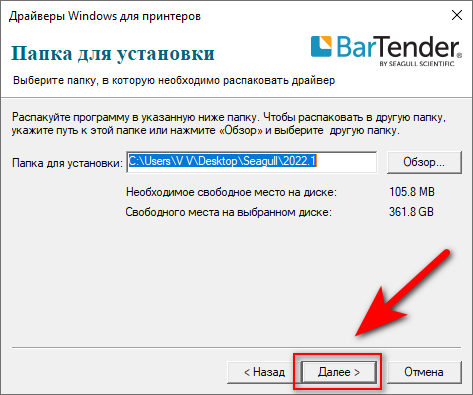 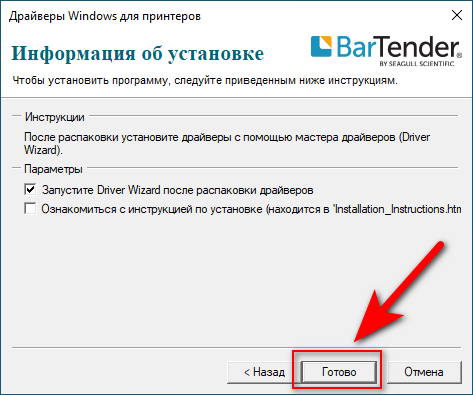 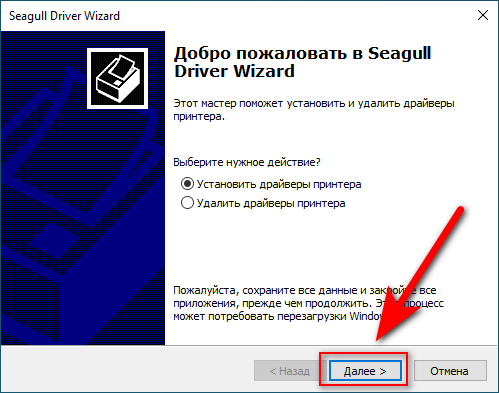 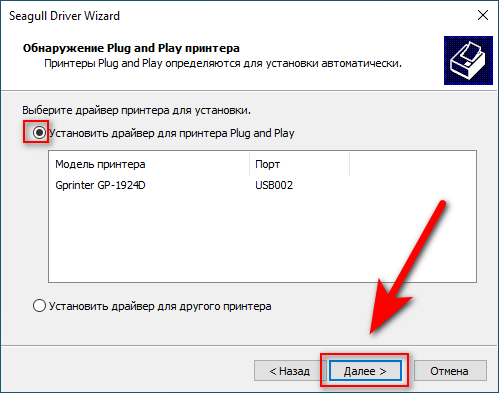 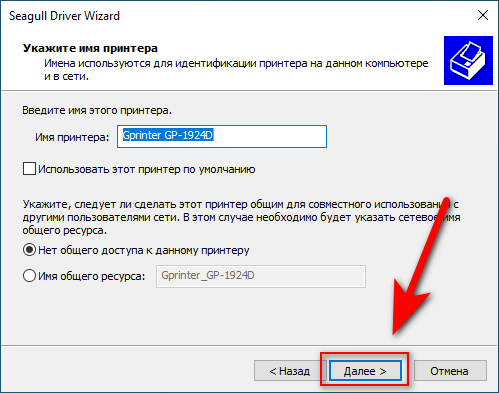 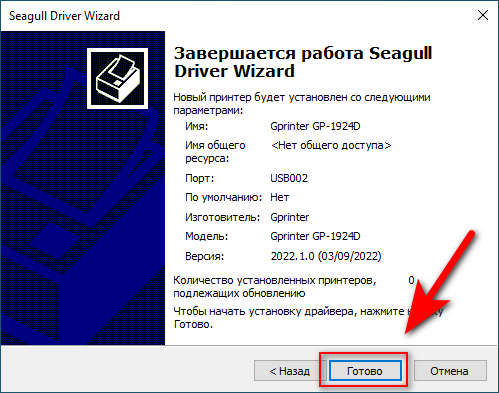 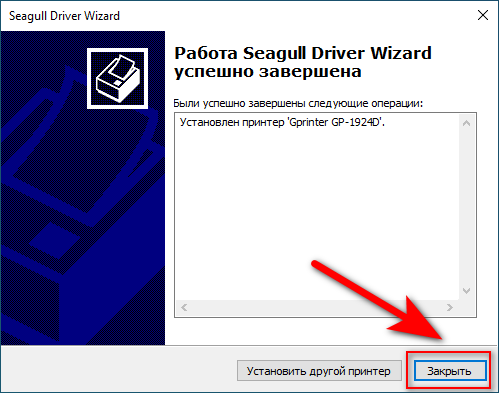 Драйвер принтера установлен.5. Настройка размера этикеткиНа примере этикетки 58х40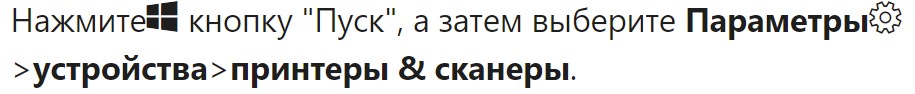 Перед вами появится окно вида: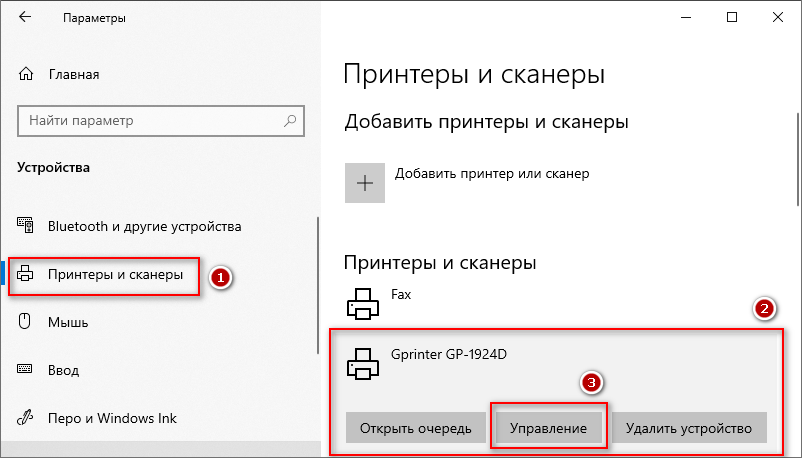 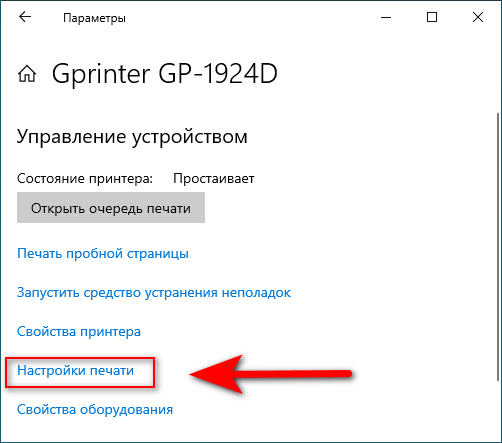 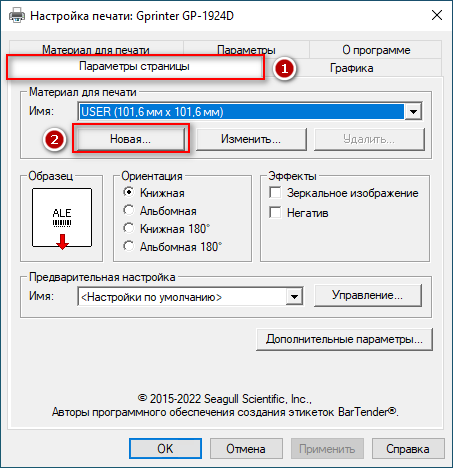 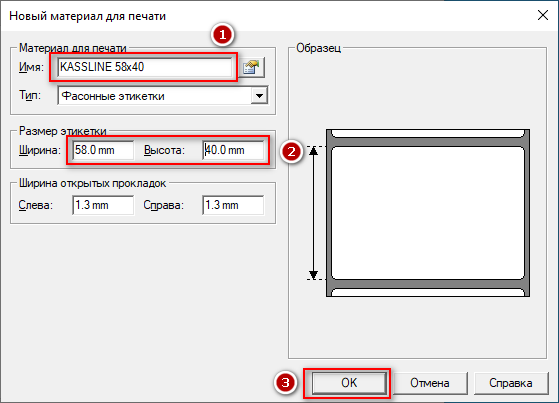 Для удобства, введите желаемое название размера этикеткиВведите ширину этикетки: 58мм, введите высоту этикетки: 40ммНажмите кнопку [OK]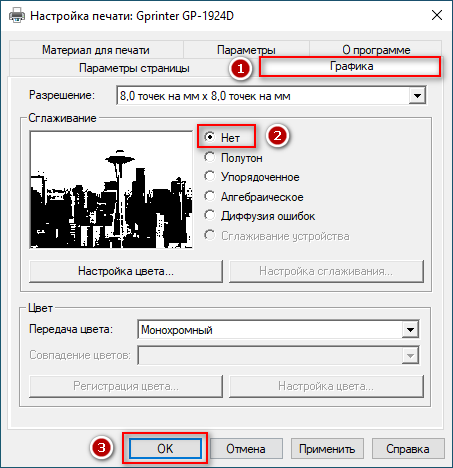 Размер этикетки задан.6. Печать этикетки на примере .PDF документаОткройте нужный PDF-файл в программе. Например, браузер Google Chrome или Acrobat Reader.  ->  выберете «Печать документа»  В этом примере мы будем использовать тестовую этикетку в формате .PDF  58mm на 40mm, которую можно скачать по ссылке:https://disk.yandex.ru/i/8a6fGn9bvH3-twОткрываем файл через браузер Google Chrome: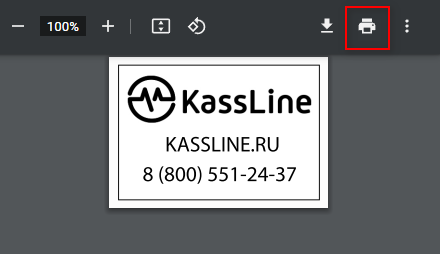 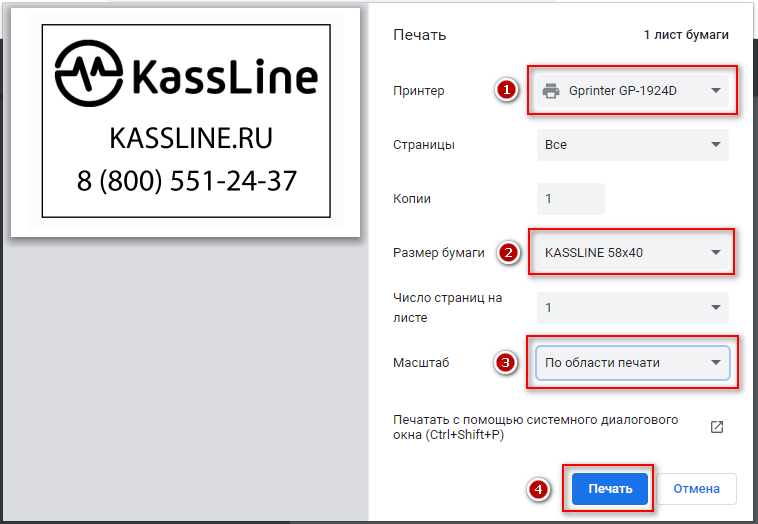 В списке установленных принтеров выберите Gprinter GP-1924DВыберите в списке нужный размер этикеткиВыберите наиболее подходящий для вас способ расположения изображения на этикеткеНажмите кнопку [Печать]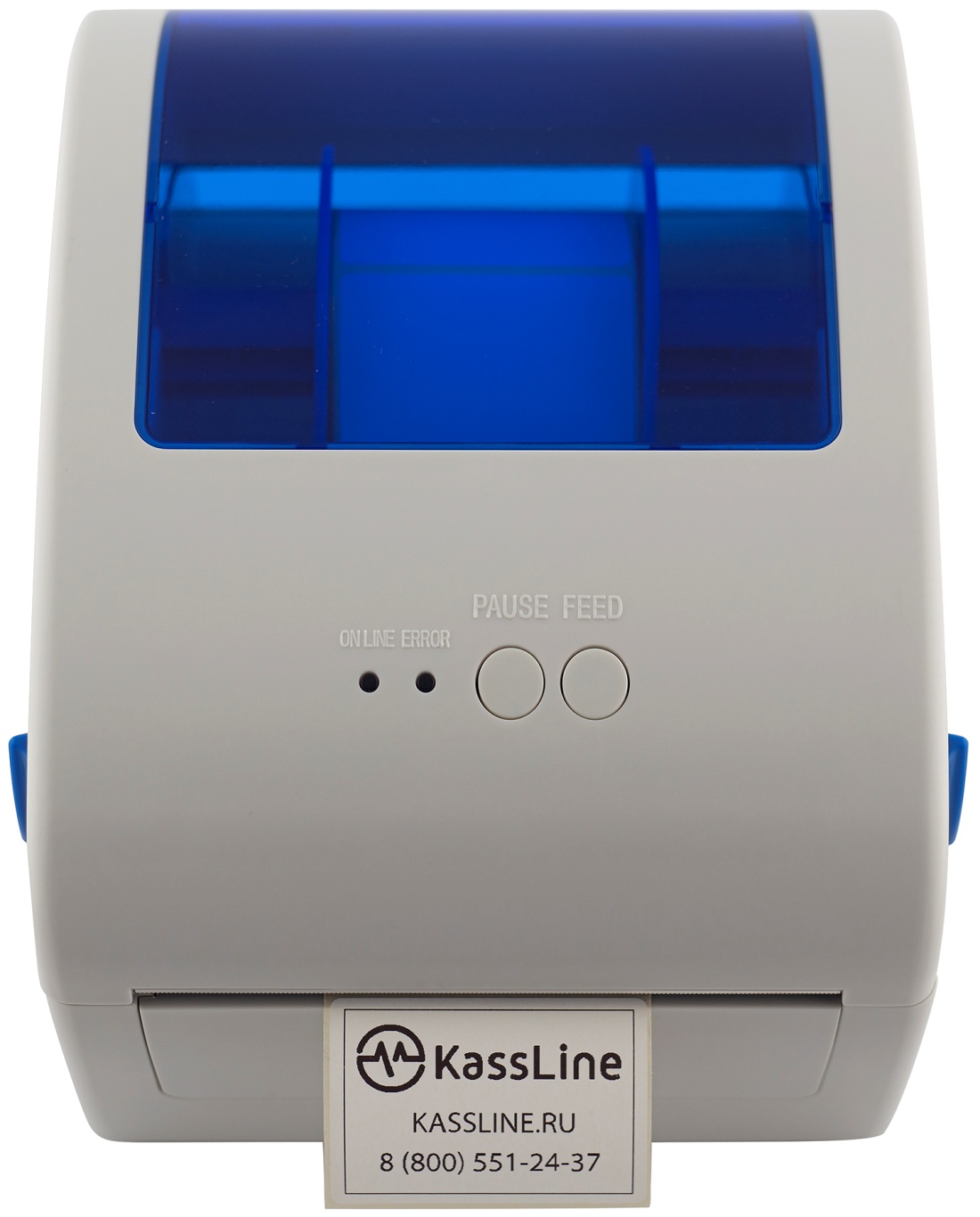 Этикетка напечатана. 